Little Hoole Parish Council Members of the Council are summoned to the Parish Council Meeting to be held on 
Mon 13th March 2023 at 7pm, 
The Lounge, Walmer Bridge Village Hall, Gill Lane, Walmer Bridge  
Paul Cafferkey, Clerk & Responsible Financial Officer Apologies for absence To agree the Minutes of the last Parish Council Meeting To receive declarations of interest Matters arising from the minutes of last meetingPublic Time: to invite and listen to issues raised by members of the publicUpdate re application for grant monies from Hoole Bowling ClubPanning Applications 07/2023/00067/HOH, 67 Hall Carr Lane, First floor infill rear extension and single storey rear extension.07/2022/00268/PDTEL, Telecommunications Mast Hall Carr Farm Hall Carr lane07/2023/00062/OUT, Land Adjacent To Langdale Brook Lane Little Hoole, Outline application for up to 2 dwellings (all matters reserved) Resubmission of planning permission reference 07/2020/00295/OUT07/2023/00042/DIS, Sherwood Station Road Little Hoole, Discharge of conditions 6, 8, 9 and 10 pursuant to planning permission 07/2022/00614/FUL for erection of replacement dwelling07/2023/00128/DIS, Balls Farm Brook Lane Little Hoole PR4 5JB, Application to Discharge Condition Nos. 7 (RAM Method Statement) and 9 (Enhancement Plan) of planning permission 07/2022/00797/FUL07/2022/00971/HOH, Banks Cottage Barn Dob Lane, Extension to the rear (west) of granny annex, erection of detached garage/store to the rear of the main dwelling following demolition of existing outbuildingUpdate Re Proposed Carver Hey Development
To approve the following payments transacted through the bank Jan 2023. Payments for approvalClerk’s claim for Feb 2023Payments approved by email or pre-approved and retrospectively noted grant to Hoole Bowling Club: £1,310.40To approve financial statement as at 31/01/2023Confirmation by Councillors of receipt of finalised Financial RegulationsUpdate re ElectionsUpdate re Lengthsman ContractUpdate re DefibrillatorBus SheltersAppointment of Internal AuditorReview and Update Asset RegisterUpdate re VAT Reclaim to HMRCFuture projects: Circular Planters, Diamond Jubilee Tree, Feature to Entrance of Park, Bridge over Brook, CIL monies, Refresh/Refurbishment of Bridge over the Brook (next to Walmer Bridge Inn)Correspondence: NoneTo agree the date and time of the next meeting 
 Members of the public are welcome to attend meetings to raise any relevant matters.   
Alternatively, if you cannot attend the meeting but wish to raise a matter or ask a question, this can be done on your behalf by contacting the Parish Clerk (Paul Cafferkey) via email at clerk@littlehooleparishcouncil.org.uk or mobile phone 07966267186. Scan me to go the Little Hoole Parish Council Website, or visit https://www.littlehooleparishcouncil.org.uk/  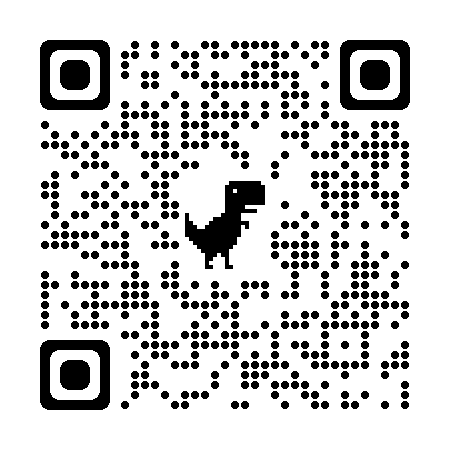 Current a/c Feb 2023Current a/c Feb 2023Current a/c Feb 2023Current a/c Feb 20231-Feb-23 £        11.00 Walmer Bridge Village HallLounge rental Nov Parish Council Mtg1-Feb-23 £        54.11 HMRCTax for Sept 20221-Feb-23 £        27.60 EasywebsitesMonthly subscription9-Feb-23 £        39.28 HMRCTax for Nov 20229-Feb-23 £        39.08 HMRCTax for Oct 202228-Feb-23 £        91.89 ClerkExpenses for Sept 2022 to Jan 202328-Feb-23 £     216.51 ClerkNet Pay for Sept 202228-Feb-23 £     156.21 ClerkNet pay for Nov 202228-Feb-23 £  1,275.36 Lancashire CountyInstallation of Notice Boards28-Feb-23 £        95.31 ClerkNet Pay for Dec 202228-Feb-23 £     156.26 ClerkNet Pay for Oct 202228-Feb-23 £  1,310.40 Hoole Bowling ClubGrant 28-Feb-23 £     136.03 ClerkNet Pay for Jan 2023